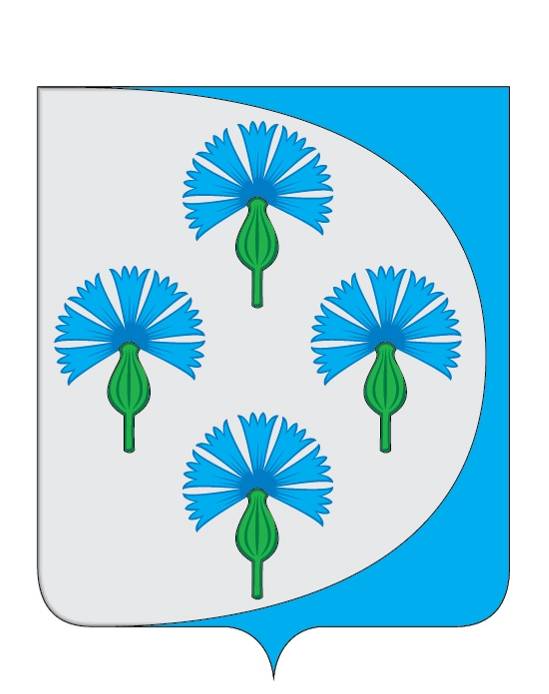 Российская ФедерацияАдминистрация сельского поселения Черновский муниципального района Волжский Самарской области _________________________________________________________________распоряжениеот «11» _февраля_ 2020г.                                                                        № _5-Р_Об утверждении положения о конкурсе блинов  «Ой, блины - блиночки мои» в рамках празднования «Широкой Масленицы» на территории сельского поселения Черновскиймуниципального района Волжский Самарской областиВ целях организации досуга населения и приобщения к народным традициям:В рамках празднования «Широкой Масленицы» организовать на территории сельского поселения Черновский конкурс блинов «Ой, блины - блиночки мои».2. Утвердить положение о конкурсе блинов «Ой, блины - блиночки мои (Приложение № 1).3. Инспектору по культуре и молодежной политике Голушкову А.С. обеспечить организацию и проведение конкурса.4. Контроль за исполнением данного распоряжения возложить на директора МБУК «Феникс» Авдееву Н.А.Глава сельского поселения Черновский		                       муниципального района Волжский                Самарской области                                                          А.М. КузнецовПриложение 1 к распоряжению Администрации сельского поселения Черновский от «11» февраля 2020г. №  5-РПОЛОЖЕНИЕ о конкурсе блинов «Ой, блины - блиночки мои»в рамках празднования «Широкой Масленицы»на территории сельского поселения Черновскиймуниципального района Волжский Самарской областиОбщие положенияНастоящее положение устанавливает форму и условия конкурса блинов «Ой, блины –блиночки мои» в рамках празднования «Широкой Масленицы» на территории сельского поселения Черновский. Учредителем данного конкурса выступает Администрация сельского поселения Черновский муниципального района Волжский Самарской области.Установленная дата, место и время проведения конкурса: 01.03.2020г. в 11.00ч. сельское поселение Черновский, территория МБУК ДРЦ «Феникс».2. Цели конкурса:Развитие популяризации народных праздников и обычаев, укрепление семейных ценностей и сохранение национальных традиций русской кухни.Привлечение поселенческого сообщества к совместной созидательной деятельности, развитие инициатив в сфере творчества, расширение партнёрских связей.Условия участия в конкурсе:В конкурсе могут принять участие все желающие: жители, индивидуальные предприниматели сельского поселения Черновский муниципального района Волжский Самарской области. Рекомендовано участие в конкурсе социальным организациям: ГБОУ СОШ им. В.Д. Левина п. Черновский, СТ «Детский сад «Кораблик» п. Черновский, МБУК ДРЦ «Феникс» п. Черновский, ДШИ № 1 п. Черновский, ГБУЗ СО Волжская ЦРБ п. Черновский. Возраст участников не ограничен.4.  Условия проведения конкурса:1.  Праздничное оформление стола согласно тематике. Стол необходимо оформить 01.03.2020г. с 10:30ч. до 11:00ч.2.   На конкурс необходимо представить не менее 50 блинов с различными начинками и разных форм, а так же другие блюда русской национальной кухни.3.   Каждый участник (или команда) должны представить себя и презентовать свои кулинарные шедевры в ТВОРЧЕСКОЙ форме (песни, театрализация, стихи, прибаутки и т.д.) на главной сцене проведения праздника - перед МБУК ДРЦ «Феникс». Продолжительность творческой защиты 2-3 мин.5. Критерии оценки конкурса:   5.1.  Критериями определения победителей среди участников конкурса являются:

- аппетитный вид представленного блюда;- вкусовые качества представленного блюда;-оригинальность в оформлении представленного блюда, соответствующая тематике;- наличие элементов праздничной атрибутики;- творческая защита представленной команды.5.2. Состав конкурсной комиссии определяется учредителем конкурса.5.3. Выявление результатов конкурса проводится комиссией 01 марта 2020г. с 11:00ч. до 13:30ч. Процедура награждения победителей состоится 01 марта в 13.30ч. 5.4. Участники конкурса оцениваются в следующем порядке:1)  по каждому критерию, указанному в пункте 5.1 настоящего Положения выставляются оценки по пятибалльной шкале;2)  победители Конкурса определяются комиссией в каждой номинации:«Всем блинам – блин» (победитель конкурса)«Самое оригинальное оформление блюда»«Сохранение народных традиций»«Самый необычный рецепт»«Самый творческий стол».   Победителем конкурса в каждой номинации становится участник, получивший наибольшее количество голосов конкурсной комиссии.5.5. Победители в каждой номинации награждаются дипломами и ценными призами.Телефон для справок: 999-73-48.Приложение 2 к распоряжениюАдминистрации сельского поселения Черновский от «11» февраля 2020г. №  5-РСОСТАВконкурсной комиссии по оценке результатов конкурса блинов «Ой, блины – блиночки мои» на территории сельского поселения ЧерновскийВ.И. Артешина  - заместитель председателя Собрания Представителей сельского поселения Черновский 3 созыва.Л.Ф. Березина – председатель Черновского отделения ВОИМ.М. Пенькова - Депутат Собрания представителей сельского поселения Черновский.З.С. Петухова – старшая по дому № 6 по ул. 40 лет Победы.